<JLO 22-06661.R1; supplementary material>Fig. 1. Details of the XGBoost algorithmss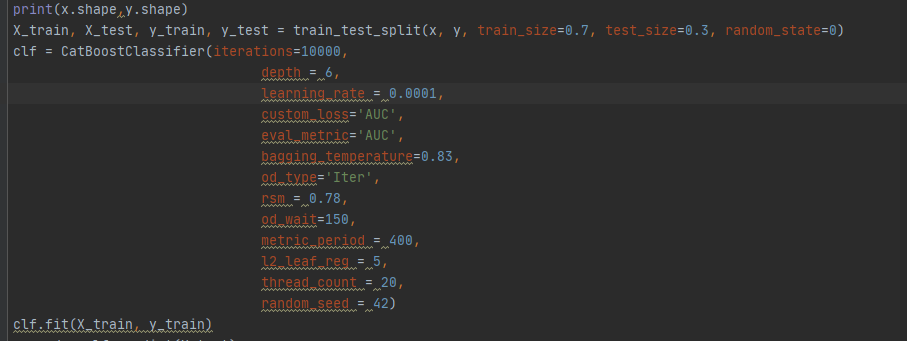 